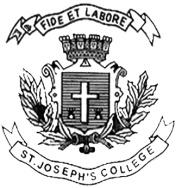 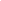 ST. JOSEPH’S COLLEGE (AUTONOMOUS), BANGALORE-27B.Com IFA – VI SEMESTERSEMESTER EXAMINATION: APRIL 2023(Examination conducted in May 2023)BCIFADEA6619: ADVANCED PERFORMANCE MANAGEMENT IITime- 2 ½ hrs			                                 		Max Marks-70This paper contains 3 printed pages and four partsSection A I Answer any five of the following 			                  (2 x 5 = 10 marks)What is sensitivity analysis?How will you improve ROCE?Write a short note on HRM.Write a short on risk appetite of employees.State the benefits of league table.Mention any two advantages of artificial intelligence.Section BII Answer any three of the following 			                  (5 x 3 = 15 marks)Briefly explain the problems associated with divisional structure.What is reward system? What are its purposes?How will you assess value for money? What is JIT? Briefly explain the key requirements for its successful operation.Section C III Answer any two of the following 			               (15 x 2 = 30 marks)Describe the methods of measuring financial performance of private sector organisation.What is transfer pricing? Explain its general rules and practical consideration.Illustrate the problems encountered by the performance managers while measuring the performance of not-for profit organisation.Section DIV. Answer the following 					                   	(15 marks)Explain the role of the following management accounting techniques towards the analysis of the relationship between cost and quality:TQMJITBalanced scorecardValue analysisABC*****